Plan de trabajo ciencias naturalesNombre: ______________________________________________________________________Fecha:_________________________Objetivo: Identificar alimentos que promueven un estilo de vida saludableActividad: 1) Pinta de color verde los alimentos que sean saludables. (para quienes impriman la ficha) 2) En tu cuaderno dibuja los alimentos saludables y píntalos.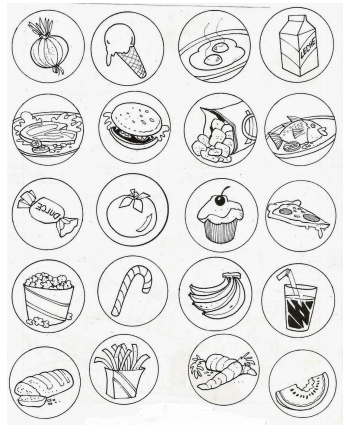 Objetivo: Identificar hábitos saludables Actividad: Encierra en un círculo lo que debes hacer para mantenerte sano.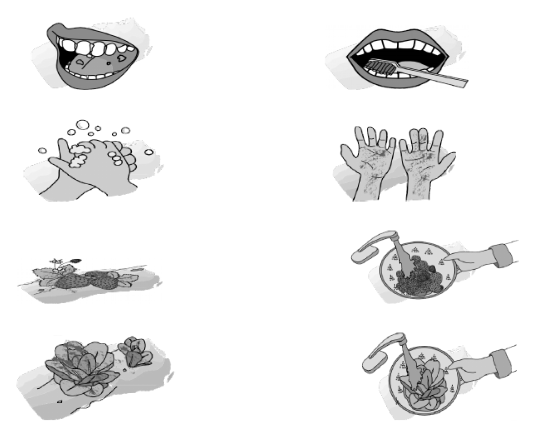 